DB2BLU静默安装说明-Windows版本By  段丽霞 安装前必读目前，数据平台产品部提供Linux系统，Windows2008系统，AIX系统的DB2BLU静默安装。其他系统的安装软件，请到IBM官网下载（需要注册IBM账号）其中：文件：db2server_custom_win.rsp为静默安装的参数配置文件，可根据需要修改。应用文本编辑软件可打开rsp文件，如notepad++，记事本等。其中，默认的配置如下：默认安装路径为：FILE=C:\Program Files\IBM\SQLLIB\实例名称：INSTANCE=DB2DB2.NAME=DB2端口号,默认50000 系统用户名：DB2.USERNAME=db2admin，默认密码(加密)为：yonyouae*123文件：db2_set_regvar.sql中有一些SQL语句，比如创建数据库aedw (重启语句不能去掉，重启是为了使设置生效)。安装以系统管理员身份进入到安装路径(setup.exe所在的目录)以系统管理员身份运行Windows Command-Line，进入到安装目录执行db2_silent_inst.bat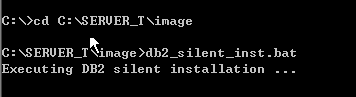 注意：安装最后会弹出设置的dos窗口，要等待设置结束后才可关闭(DB2 CLP窗口)。返回代码(install code)是0，DB2安装成功后，退出当前的Window Command-Line。注意：如果返回代码(install code)不是0，则可能在安装过程中有错误发生，可以检查db2_silent_inst.log和db2_set_regvar.log文件来尝试判断出现的问题。注意：新建用户db2admin的密码为yonyouae*123。	验证连接aedw(用db2admin/yonyouae*123)，连接数据库后，创建表->插入数据->查询数据 来验证是否成功以系统管理员身份运行Windows Command-Line，输入：db2cmd，回车。进入到db2命令行，如下截图所示：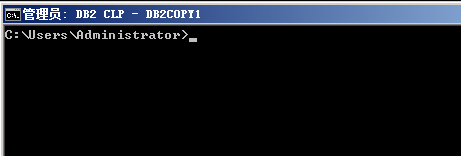 运行db2level命令查看版本信息。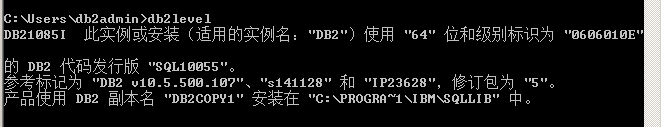 运行db2set -all来查看注册表变量是否设置成功(DB2_WORKLOAD=ANALYTICS)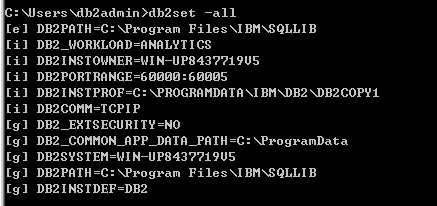 默认创建了数据库aedw。运行：db2 connect to aedw user db2admin using yonyouae*123，可以看到如下截图信息：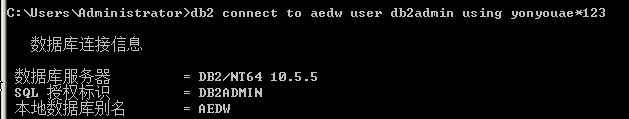 创建表，如下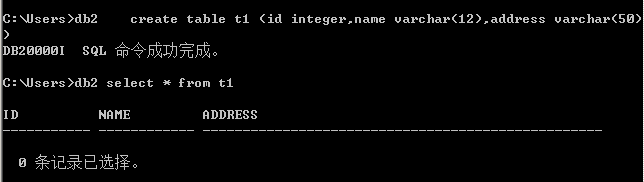 插入数据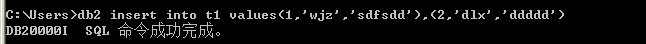 查询表，如下截图：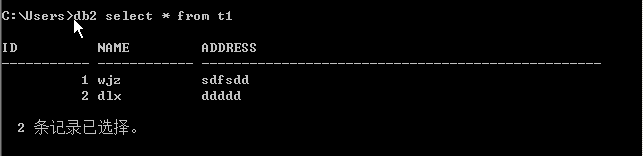 删除数据库和实例打开db2cmd，用db2 list db directory命令列出所有的数据库，并用db2 drop db <dbname>来删除数据库，例如db2 drop db sample。从系统服务中停掉所有DB2相关的服务。具体操作如下：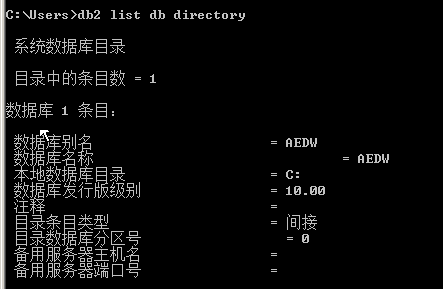 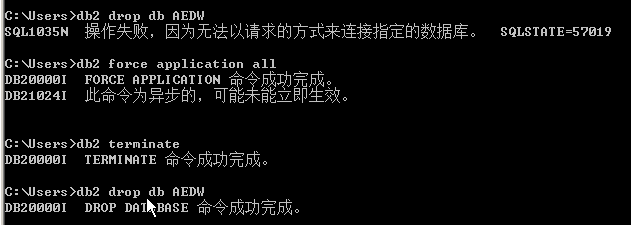 注意，在第二章截图中，需要应用db2 force application all命令强制停止激活的数据库程序。卸载DB2产品有两种方法：用Windows自带的”程序与功能“来卸载。命令卸载：以系统管理员身份运行Windows Command-Line，执行C:\PROGRA~1\IBM\SQLLIB\BIN\db2unins.bat -f来卸载所有DB2产品相关的信息（实例，数据库等）。操作截图如下：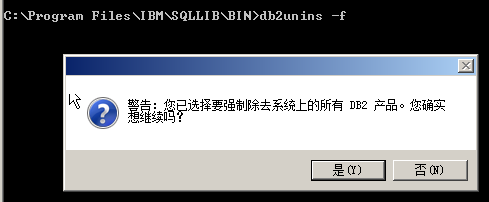 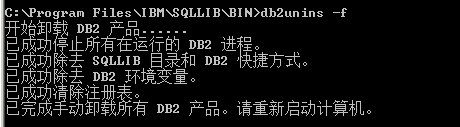 DB2常用命令小结脚本文件操作命令打开命令行窗口 　 #db2cmd 执行脚本文件 　 #db2 -tvf scripts.sql 帮助命令 * 查看命令帮助 　#db2 ? db2start * 查看错误码信息 #db2 ? 22001 注意：详细命令请使用"db2 ? <command>"进行查看。　数据库管理命令 启动关闭数据库实例 　 #db2start 　 #db2stop 注意：如果不能停止激活的连接，在运行db2stop前执行db2 force application all就可以了 /db2stop force 创建数据库 　 #db2 create db [dbname] 连接到数据库 　 #db2 connect to [dbname] user [username] using [password] 断开数据库连接 　 #db2 connect reset 列出所有数据库 　#db2 list db directory 列出所有激活的数据库 　 #db2 list active databases 列出所有数据库配置 　 #db2 get db cfg 删除数据库 　 #db2 drop database [dbname] （执行此操作要小心） 如果不能删除，断开所有数据库连接或者重启db2 备份数据库 #db2 backup db <db name> 备注：执行以上命令之前需要断开数据库连接 在线备份数据库 #db2 -v "BACKUP DATABASE <database name> ONLINE TO <path> WITH 2 BUFFERS BUFFER 1024 INCLUDE LOGS WITHOUT PROMPTING" 恢复数据库 #db2 restore db <source db name> 在线恢复数据库 #db2 "RESTORE DB <database name> TO <db path> LOGTARGET <logpath> WITHOUT PROMPTING" #db2 "ROLLFORWARD DB <database name> TO END OF LOGS AND STOP" ... 导出数据文件 #db2move <db name> export [-sn <模式名称，一般为db2admin>] [-tn <表名，多个之间用逗号分隔>] 31、导入数据文件 #db2move <db name> import 更改db2日志空间的大小 备注：以下命令为了防止db2数据库过份使用硬盘空间而设，仅用于开发者自己机器上的db2，如果是服务器，则参数需要修改。 显示进行程号 #db2 list applications show detail 查看版本 # db2level 操作数据表命令 列出所有用户表 　 #db2 list tables 列出所有系统表 　#db2 list tables for system 列出所有表 　 #db2 list tables for all 列出系统表 　 #db2 list tables for system 列出用户表 　 #db2 list tables for user 列出特定用户表 　 #db2 list tables for schema [user] 创建一个与数据库中某个表(t2)结构相同的新表(t1) 　 #db2 create table t1 like t2 将一个表t1的数据导入到另一个表t2 #db2 "insert into t1 select * from t2" 查询表 　 #db2 "select * from table name where ..." 显示表结构 　 #db2 describe table tablename 修改列 　 #db2 alter table [tablename] alter column [columname] set data type varchar(24) 